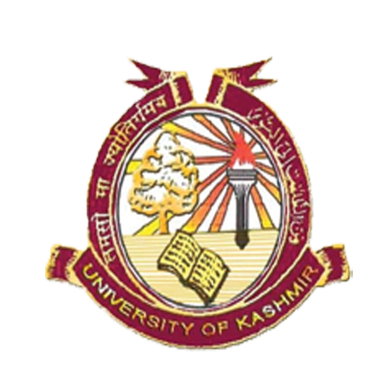 M.Sc. in Environmental ScienceCHOICE BASED CREDIT BASED COURSE STRUCTURE TO BE IMPLEMENTED FROM ACADEMIC SESSION JULY 2017General Course Outline 1ST  SEMESTERCourse Descriptions 1st SemesterCORE COURSESENS101CR: Fundamentals of Environmental Science                 (04 credits)Unit I: Components of environment                                                                    Definition, principle and scope of environmental science Atmosphere: Structure and composition Hydrosphere and cryosphere: Hydrological cycle Lithosphere: Structure and composition Biosphere: Components Unit II: Ecosystem dynamics                                                                               Structure and function of ecosystems Ecosystem resilience Primary productivity Secondary productivity Energy flow, energy models and energy relations in ecosystems Unit III: Population and community ecology                                                       Characteristics of population Population growth and population interactions Population regulation: Density dependent and density independent Concept and characteristics of communities Ecological succession, primary and secondary processes in successions, climax community and types of climax Unit IV: Meteorology                                                                                              Meteorological parameters: Atmospheric pressure, temperature, precipitation, humidity and wind Radiation and heat budget Atmospheric stability Temperature inversions1.5.   Wind rosesENS102CR: Environmental Chemistry                                       (04 credits) Unit I: Analytical chemistry                                                        Stoichiometry Titrimetry and gravimetry  Potentiometry (pH and conductivity)  UV-visible and flame photometry  Atomic absorption spectrophotometry Unit II: Atmosphere chemistry                                                                      Formation and evolution of earth’s atmosphere Ions, radicals and particulates in the atmosphere  Formation of inorganic and organic particulate matter Thermo-chemical and photochemical reactions in the atmosphereChemistry of green house gasses Unit III: Water chemistry                                                                                  Physico-chemical characteristics of water Solubility of gases in water; dissolved gases in water - CO2, O2, H2S, CH4 and NH3 Biochemical oxygen demand and chemical oxygen demand Carbonate-bicarbonate system Redox potential Unit IV: Soil chemistry                                                                                          Soil profile and pedogenesis Inorganic and organic components of soil Physico- chemical properties of soils Biochemical properties of soil Soil classification and types ENS103CR: Laboratory Course                                                   (04 credits)Course ContentsEstimation of volume of a water body: Pond, pool, lake Determination of the soil texture in different terrestrial habitatsEstimation of meteorological parameters (temperature, precipitation, humidity, wind)Determination of latitude, longitude and altitude of a place Demonstration of major rock types Determination of light intensity in different habitats Standardization of reagents – titrants (acids, bases) Determination of pH, conductivity, alkalinity and acidity of water samples Estimation of pH, conductivity and alkalinity of soil samples Estimation of free carbon dioxide content in water samplesEstimation of chloride content in different water and soil samples Estimation of cations (calcium, magnesium, sodium, potassium) in water samples Estimation of cations (calcium, magnesium, sodium, potassium) in soil samples Experimental verification of Beer-Lambert’s law Determination of primary productivity aquatic habitats Determination of primary productivity in terrestrial habitatsStudy of dose – effect relationships in important toxicants/pollutants Study of leaf pigment by paper chromatography and TLC methodsEstimation of protein and carbohydrate content in biological samples Collection and identification of the fish fauna of different aquatic habitats DISCIPLINE CENTRIC ELECTIVEENS104DCE: Environmental Geoscience                                    (04 credits)Unit I: Earth science                                                                                             Origin and evolution of earth Geological time scale Earth surface processes Geomagnetism: Magnetic and gravitational fields of the earth Continental drift: Plate tectonics and Neo-tectonics Unit II: Natural hazards and disaster management                                            Concept and classification of natural hazards Causes and environmental consequences of           a. Earth quakes and Tsunami        b. Floods and droughts.       c. Landslides Risk assessment and vulnerability analysis Disaster management: preparedness, response, rehabilitation and failures (case studies) National disaster management policyUnit III: Marine systems                                                                                        Marine zones Composition of seawater Marine resources and their recycling Ice sheets and fluctuations of seawater Ocean conveyor belt Unit IV: Geochemistry                                                                                            Geochemical classification and distribution of elements in earth Mobility of trace elements Concept of rare earth elements Geochemical cycles - C, N, P, S Concept of residence time and rate of natural cycles ENS105DCE:  Environmental Toxicology                                      (04 credits)Unit I: Principles of toxicology                                                                          Definition, scope, goals and divisions of toxicology Factors influencing toxicity, toxicity of chemical mixturesFactors affecting environmental concentration of toxicants, Dose - response relationship Toxicity testing methods (single & rnulti species, acute, sub-acute and chronic toxicity) Unit II: Biotransformation of xenobiotics                                                         Membranous barriers, binding, storage and absorption of xenobiotics Excretion of xenobiotics Biotransformation: General principles and types of biotransformation Cytochrome P 450, its variants and their role Glutathione – S- transferase, its variants and their role Unit III: Bio-magnification of xenobiotics                                                         Bioaccumulation, bioconcentration and biomagnification - study methods (microcosm) Compartment models Bioassay and its applications in toxicology Antidotal procedures in toxicology Chemical safety evaluation Unit IV: Toxicants as public health hazard                                                          Pesticides and heavy metals.Radioactive substances and food additivesAutomobile emissions.Occupational diseases: Principles and methods of occupational health.Evaluation and control of occupational health hazards.ENS106DCE: Mountain Ecology                                                     (02 credits)Unit I: Mountains ecology                                                                                       Mountain ecosystem: Goods and services Major mountains systems of the world: Himalayas, Alps, Andes  Ecological specializations in high altitude ecosystems Impacts of climate change on mountain ecosystems Mountain policy support: Land use dynamics, poverty and food security Unit II: Himalayan resources Glacier resources Forests and forestry Medicinal plants Flora and fauna of Jammu & Kashmir Energy resources of Jammu & Kashmir (Hydel and Solar)ENS107DCE: Human and Environment                                         (02 credits)Unit I: Environmentalism                                                                                       Environmentalism: Concept and history Environmental organizations (WWF, UNEP, IUCN, WHO) Environmental movements in India: Narmada dam, Tehri dam, Almatti dam and Chipko The monetization frontier Environmental politics Unit II: Environmental education and psychology                                               Environmental education Environmental protection and religious teachings Public awareness and role of NGOs Environmental psychology and current problems Environmental ethics GENERIC ELECTIVEENS108GE: Basics of Ecology and Environment                        (2 credits)Unit IImportance of environmentComponents of environment-Atmosphere, hydrosphere, lithosphere and biosphereHuman and environment relations Environment and developmentTools for environmental managementUnit IIStructure and functions, Natural and managed ecosystem Ecosystem goods and services Ecological SuccessionEcological Interactions ENS109GE: Biogeography                                                             (2 credits)Unit 1  Biodiversity and its importance  Threats to biodiversity  Hotspots of Biodiversity  Major biomes of the world: Distribution and characteristic features  Biogeography: Processes and patternsUnit IIGeographical classification and zones Zoogeographic realms of the world: Palaearctic, Nearctic, Neotropical, Oriental, Australian and AfricanDispersal: Means, modes and barrierMigrations Conservation Biogeography OPEN ELECTIVEENS110OE: Environmental Ethics and Sociology                          (2 Credits)Unit IAn introduction to environmental ethics and philosophyEthics in society Responsibility for environmental degradationTheories of environmental ethics and philosophyResource consumption patterns and the need for equitable utilizationUnit IIRole of agriculture in socio-economic development Land reforms and Bhoodan movement in India Community development projects Rural social structure Ecological theories of urbanization and urban social problemCourseCourse CodeCourse NamePaper categoryHours/WeekHours/WeekHours/WeekCreditsCourseCourse CodeCourse NamePaper categoryLTPCreditsCoreENS101CRFundamentals of Environmental ScienceCore44CoreENS102CREnvironmental ChemistryCore44CoreENS103CRLaboratory CourseCore84Discipline Centric ElectiveENS104DCEEnvironmental Geosciences DCE314Discipline Centric ElectiveENS105DCEEnvironmental ToxicologyDCE314Discipline Centric ElectiveENS106DCEMountain Ecology DCE112Discipline Centric ElectiveENS107DCEHuman and EnvironmentDCE112Generic ElectiveENS108GEBasics of Ecology and EnvironmentGE112Generic ElectiveENS109GEBiogeographyGE112Open ElectiveENS110OEEnvironmental Ethics and SociologyOE112